MINISTÉRIO DA EDUCAÇÃO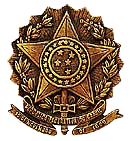 UNIVERSIDADE FEDERAL DO PIAUÍCampus Universitário Ministro Petrônio Portela, Bairro Ininga, Teresina, Piauí, Brasil Internet: www.ufpi.br...................................................................................................................................................................DADOS PARA SOLENIDADE DE COLAÇÃO DE GRAU JUNTO AO CERIMONIALPOLO DE _______________________________________________CURSO: ___________________________________________________________1 - COMISSÃO DE CONCLUDENTES (2 representantes por curso)- NOME: ___________________________________________________________________FONES: ___________________________________E mail: ___________________________________- NOME: ______________________________________________________________FONES: ___________________________________E mail: ___________________________________			2 - DADOS DA TURMA-NOME DA TURMA: ____________________________________________________-PARANINFO(A):________________________________________________________-PATRONO(ESSE):__________________________________________________________- HOMENAGEADOS: (06 no máximo por curso)   1 - ___________________________________________________________________   2 - ___________________________________________________________________   3 - ___________________________________________________________________   4 - ___________________________________________________________________   5 - ___________________________________________________________________   6 - _________________________________________________________________Coordenador(a) do Curso:NOME: _________________________________________________________________Coordenador(a) de Pólo:NOME: _________________________________________________________________Coordenador(a) de Tutoria:NOME: _________________________________________________________________NOME: ________________________________________________________________JURAMENTANDO(A)NOME: ________________________________________________________________*NOME: (Latim)_________________________________________________________*NOME: (Português)_____________________________________________________**NOME: (Inglês)________________________________________________________(*) Para curso de Letras-Português(**) Para cursos Letras-Inglês 3 – OUTRAS INFORMAÇÕESEnviar estes dados para: cerimonial@ufpi.edu.br, citando no assunto “Polo e Curso”.Local: _______________________________Horário: _____________________________PROPOSTA DE ORADOR 